Trávicí soustava, procesy trávení a vstřebávání1.)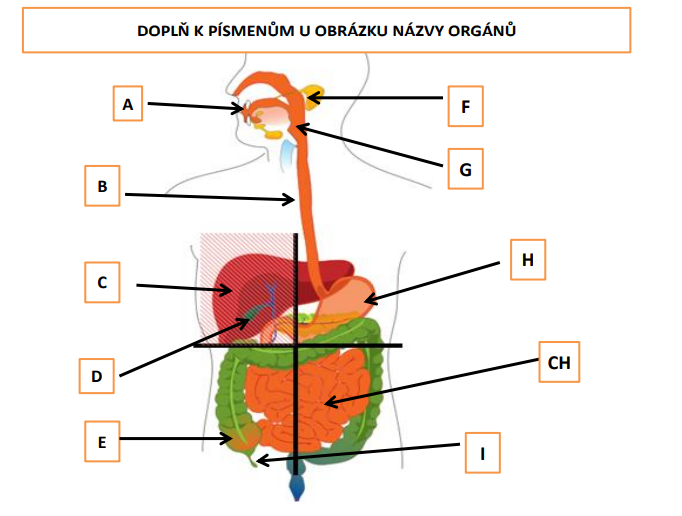 																https://www.slideshare.net/daniholic/organ-system-26484381/6?smtNoRedir=12.) Které z těchto orgánů jsou duté a které žlázové?Duté:Žlázové:3.) Doplň vynechaná slovaDutina ústníJe první částí__________ trubice, zepředu je ohraničena_____________. Důležitými částmi jsou __________ a ___________.Hltan (délka asi___  cm)Při polykání se rozžvýkaná a slinami promíchaná ______________posouvá pohybem svaloviny ____________ do hltanu.Jícen (délka _______cm)Stahováním svalstva hltanu se potrava posouvá do jícnu a dále do_______________, přes___________(svěrač).ŽaludekVakovitě rozšířená část trávicí trubice. Od jícnu oddělen_____________, v dolní části oddělen od dvanáctníku podobným svěrače tzv.___________________.Vstřebává______________, _________a některé soli. Jeho stěny chrání hlen______. Vnitřní vrstvu tvoří sliznice, která vylučuje žaludeční ________________. Denně jich vyprodukuje _____________litry.Tyto ________________ obsahují kyselinu ________________ a enzym __________.Enzymy v žaludku:pepsin – štěpí _________chymozin – sráží _____________žaludeční lipázy – štěpí ________Kyselina chlorovodíková - ______ (chemická zkratka)___________________(způsob zpracování) upravuje stravu tak, aby byla vstřebatelná.V žaludku se aktivuje hormon ____________________, který podporuje vylučování _________________  _________________.Tenké střevoDlouhý, trubicovitý, kuličkovitě složený útvar.Průměr přibližně ______cm, délka_______m. Průběh procesů _______________a ____________________živin. Stěna složena ze ___ vrstev, poseta nespočetným množstvím prstovitých výběžků:___________. Rozděluje se na 3 části: _________________, ______________, ________________. Potravu posouvá pomocí ____________________pohybů. Pokud se pohyby zrychlí, obsah se nestačí strávit a vstřebat – vzniká ______________. Pokud se pohyby utlumí, vzniká ______________.Tlusté střevo (průměr asi____cm, délka____m)Jednotlivé části tvořeny obráceným písmenem ___. Začíná vzestupnou částí, na níž je zavěšen červovitý výběžek tzv.______   _________, neboli __________________. Obsah, jenž se dostává do tlustého střeva se nazývá __________________________. Je zakončeno_______________________, kterým vyúsťuje z těla ven. Prostřednictvím tlustého střeva se do organismu vstřebává________________ (zhuštění obsahu) a některé soli.Ve střevech působí _____________________, jež rozkládají jednotlivé části potravy na jednodušší látky.Erepsin – dokončuje štěpení ________________ na __________________________.Sacharáza -  štěpí sacharózu na _____________________________.Laktáza – štěpí ___________________ cukr (laktózu).Lipáza – štěpí tuky na _______________________ a ___________________.Teď už víte, že organismus člověka nedovede využít potravu v takové formě, v jaké ji přijímáme. Potrava se dostává do trávicího systému, kde se zpracovává tak, aby se složité látky - ______________, _______, _____________, ________________ látky a vitamíny zjednodušily a mohly se do organismu vstřebat a být lépe využity.Trávení je proces, při kterém se látky_________________ ______přeměňují na látky ______________________.ABCDEFGHCHI